SAFETY RECALLALLERGEN ALERT on UNDECLARED SULFITES in the Orchids Dried Shiitake Mushroomsold at Cost Plus World Market StoresThe affected lot may pose a potential health hazard to those with sulfite allergies or sensitivities who consume the product.    Package Image front           Package Image back       LOT # BEST BY NOV.2020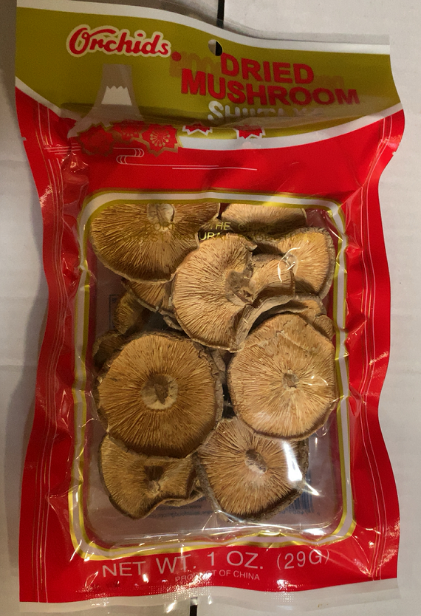 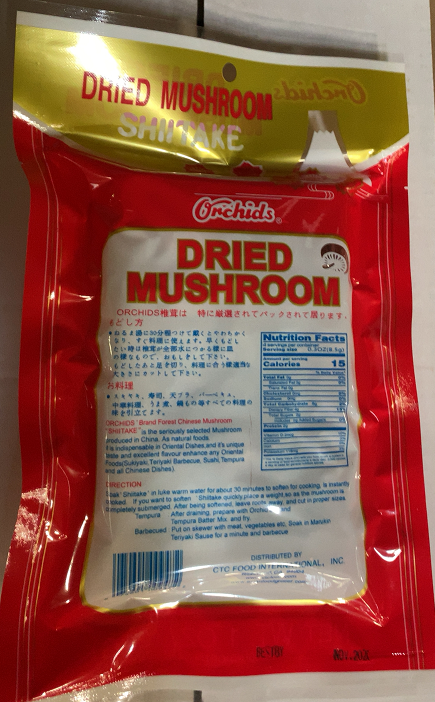 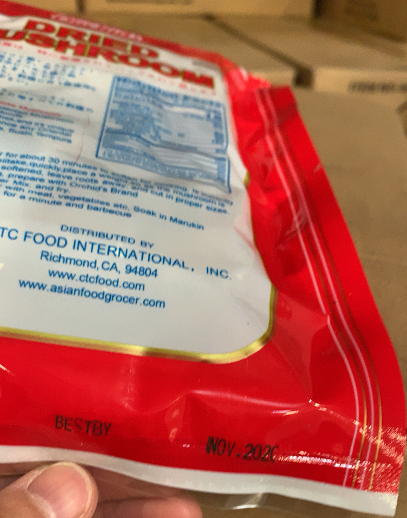 Consumers should immediately stop using the recalled product and return it toany Cost Plus World Market or World Market store for a refund.Consumers can contact CTC International, Inc. at (626) 330-1250, Monday – Friday, 8am-4:30pm PST or email: info@ctcfood.com, for further information about the recall.Post until 11/16/2019											        In cooperation with the Food & Drug AdministrationSKUSKU DescriptionAffected Production Lot CodesUPC #Retail901210ORCHIDS DRIED SHIITAKE MUSHROOMBEST BY NOV. 20200-74601-00947$2.49